กิจกรรมหิ้วปิ่นโตเข้าวัดในวันพระ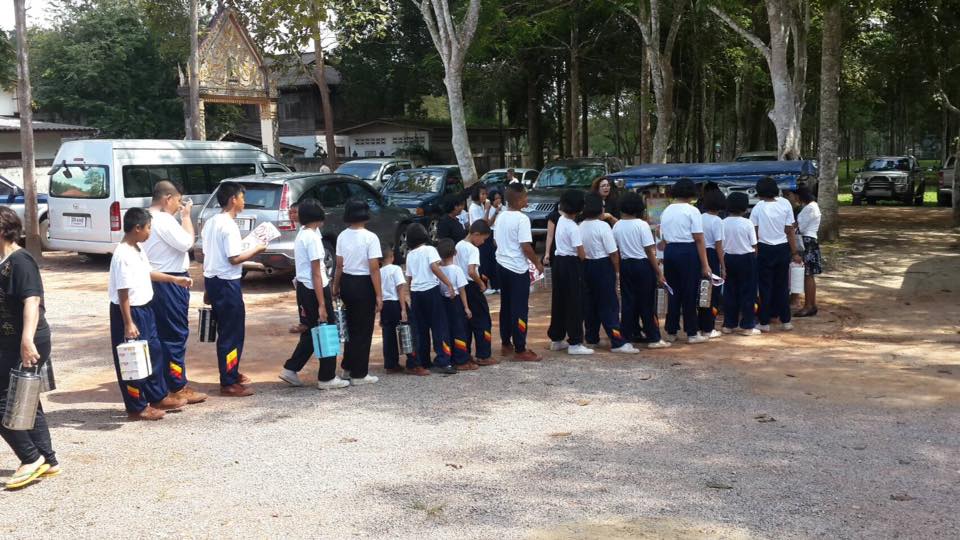 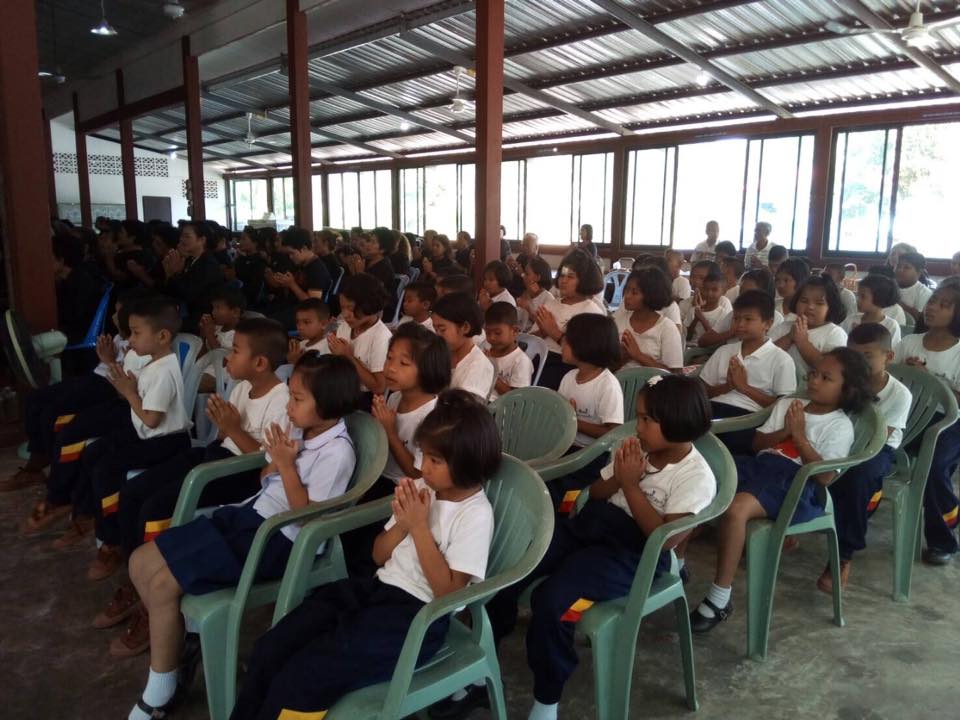 